Agency overviewOur vision is to create thriving environments, communities and economies for the people of New South Wales. We focus on some of the biggest issues facing our state. We deliver sustainable water resources and environment management, secure our energy supply, oversee our planning system, maximise community benefit from government land and property, and create the conditions for a prosperous state. We strive to be a high-performing, world-class public service organisation that celebrates and reflects the full diversity of the community we serve and seeks to embed Aboriginal cultural awareness and knowledge throughout the department.Primary purpose of the roleCoordinate and drive the delivery and implementation of studies and plans to manage coastal zone risks and/or ecosystem health and contribute to effective regional delivery by working with councils to ensure coastal management programs are delivered within reasonable timeframes and are of a high quality.Key accountabilitiesProvide expert technical input and advice to support Councils and their committees to prepare and implement coastal management programs and associated studies including those on estuary health and coastal hazards.Promote and implement coastal zone management legislation and policies including the Coastal Management Act, 2016 and the State Environmental Planning Policy (Resilience and Hazards) 2021 to key stakeholders.Review projects submitted for funding under the Coastal and Estuary Management Grants Program for technical soundness and for funding priority. Support councils to manage grant-funded projects and report on their technical and financial performance.Collect and analyse coastal and estuary data and prepare technical recommendations on coastal hazards and estuary health to use outcomes to develop management strategies.Prepare high level reports, ministerial correspondence, briefing notes, advice and information for management and staff on a range of operational issues and provide high quality technical input into the development and review of Government policies and practice on coastal matters.Provide coastal and estuarine management advice within Environment and Heritage Group and to external agencies on major development and land-use planning proposals.Participate as a senior member of a multi-disciplinary team to resolve complex coastal zone management issues.Key challengesWorking collaboratively with Councils to facilitate and influence studies and plans to solve complex problems with multiple and competing stakeholders.Ensuring that plans developed for sustainable coastal management are consistent with risk minimisation and/or ecosystem health objectives and broader community needs.Providing a high quality and consistent standard of technical advice to Local and State Government and the community.Key relationshipsRole dimensionsDecision makingThe Senior Coasts and Estuaries Officer operates with some level of autonomy in the context of the agreed work plan and determines their day to day work priorities. The role is also fully accountable for the quality, integrity and accuracy of advice provided.Reporting lineThe role reports to the Senior Team Leader, Water Floodplains and Coast.Direct reportsNilBudget/ExpenditureNilKey knowledge and experienceExtensive knowledge of coastal and estuarine processes with experience in data collection and analysis, risk management principles and their application to coastal management and report writing.Comprehensive knowledge of coastal zone management policy and practice including knowledge of relevant legislation, guidelines and policies.Demonstrated knowledge of community engagement strategies and ability to apply them to deliver successful coastal management strategies.Essential requirementsAppropriate degree level tertiary qualifications in engineering, geomorphology, environmental science, natural resource management or related discipline.Current Australian Driver's licence, class C and willingness to travel.Capabilities for the roleThe NSW public sector capability framework describes the capabilities (knowledge, skills and abilities) needed to perform a role. There are four main groups of capabilities: personal attributes, relationships, results and business enablers, with a fifth people management group of capabilities for roles with managerial responsibilities. These groups, combined with capabilities drawn from occupation-specific capability sets where relevant, work together to provide an understanding of the capabilities needed for the role.The capabilities are separated into focus capabilities and complementary capabilities. Focus capabilitiesFocus capabilities are the capabilities considered the most important for effective performance of the role. These capabilities will be assessed at recruitment. The focus capabilities for this role are shown below with a brief explanation of what each capability covers and the indicators describing the types of behaviours expected at each level.Complementary capabilitiesComplementary capabilities are also identified from the Capability Framework and relevant occupation-specific capability sets. They are important to identifying performance required for the role and development opportunities. Note: capabilities listed as ‘not essential’ for this role are not relevant for recruitment purposes however may be relevant for future career development.00037666ClusterPlanning and EnvironmentAgencyDepartment of Planning and EnvironmentDivision/Branch/UnitEnvironment and Heritage/ Biodiversity, Conservation and Science/RegionRole number00037666Classification/Grade/BandEnvironment Officer Class 9ANZSCO Code234311PCAT Code1127292Date of ApprovalFebruary 2018 (updated December 2020; March 2021; February 2022; May 2022; and November 2022)Agency Websitewww.environment.nsw.gov.au; www.dpie.nsw.gov.auWho WhyInternalManagerReceive guidance, provide advice and exchange information.Work team and other Environment and Heritage staffWork collaboratively, provide advice and exchange information.ExternalLocal GovernmentCollaborate, consult and influence in relation to coastal management and government policy and legislation.FOCUS CAPABILITIESFOCUS CAPABILITIESFOCUS CAPABILITIESFOCUS CAPABILITIESFOCUS CAPABILITIESCapability group/setsCapability nameBehavioural indicatorsLevel 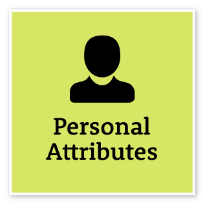 Act with IntegrityBe ethical and professional, and uphold and promote the public sector valuesAct with IntegrityBe ethical and professional, and uphold and promote the public sector valuesRepresent the organisation in an honest, ethical and professional waySupport a culture of integrity and professionalismUnderstand and help others to recognise their obligations to comply with legislation, policies, guidelines and codes of conductRecognise and report misconduct and illegal and inappropriate behaviourReport and manage apparent conflicts of interest and encourage others to do soIntermediateManage SelfShow drive and motivation, an ability to self-reflect and a commitment to learningManage SelfShow drive and motivation, an ability to self-reflect and a commitment to learningKeep up to date with relevant contemporary knowledge and practicesLook for and take advantage of opportunities to learn new skills and develop strengthsShow commitment to achieving challenging goalsExamine and reflect on own performanceSeek and respond positively to constructive feedback and guidanceDemonstrate and maintain a high level of personal motivationAdept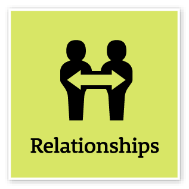 Communicate EffectivelyCommunicate clearly, actively listen to others, and respond with understanding and respectCommunicate EffectivelyCommunicate clearly, actively listen to others, and respond with understanding and respectTailor communication to diverse audiencesClearly explain complex concepts and arguments to individuals and groupsCreate opportunities for others to be heard, listen attentively and encourage them to express their viewsShare information across teams and units to enable informed decision makingWrite fluently in plain English and in a range of styles and formatsUse contemporary communication channels to share information, engage and interact with diverse audiencesAdeptInfluence and NegotiateGain consensus and commitment from others, and resolve issues and conflictsInfluence and NegotiateGain consensus and commitment from others, and resolve issues and conflictsNegotiate from an informed and credible positionLead and facilitate productive discussions with staff and stakeholdersEncourage others to talk, share and debate ideas to achieve a consensusRecognise diverse perspectives and the need for compromise in negotiating mutually agreed outcomesInfluence others with a fair and considered approach and sound argumentsShow sensitivity and understanding in resolving conflicts and differencesManage challenging relationships with internal and external stakeholdersAnticipate and minimise conflictAdept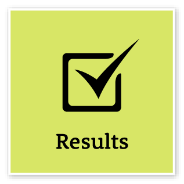 Deliver ResultsAchieve results through the efficient use of resources and a commitment to quality outcomesDeliver ResultsAchieve results through the efficient use of resources and a commitment to quality outcomesUse own and others’ expertise to achieve outcomes, and take responsibility for delivering intended outcomesMake sure staff understand expected goals and acknowledge staff success in achieving theseIdentify resource needs and ensure goals are achieved within set budgets and deadlinesUse business data to evaluate outcomes and inform continuous improvementIdentify priorities that need to change and ensure the allocation of resources meets new business needsEnsure that the financial implications of changed priorities are explicit and budgeted forAdeptThink and Solve ProblemsThink, analyse and consider the broader context to develop practical solutionsThink and Solve ProblemsThink, analyse and consider the broader context to develop practical solutionsResearch and apply critical-thinking techniques in analysing information, identify interrelationships and make recommendations based on relevant evidenceAnticipate, identify and address issues and potential problems that may have an impact on organisational objectives and the user experienceApply creative-thinking techniques to generate new ideas and options to address issues and improve the user experienceSeek contributions and ideas from people with diverse backgrounds and experienceParticipate in and contribute to team or unit initiatives to resolve common issues or barriers to effectivenessIdentify and share business process improvements to enhance effectivenessAdept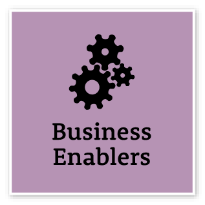 TechnologyUnderstand and use available technologies to maximise efficiencies and effectivenessTechnologyUnderstand and use available technologies to maximise efficiencies and effectivenessIdentify opportunities to use a broad range of technologies to collaborateMonitor compliance with cyber security and the use of technology policiesIdentify ways to maximise the value of available technology to achieve business strategies and outcomesMonitor compliance with the organisation’s records, information and knowledge management requirementsAdeptProject ManagementUnderstand and apply effective planning, coordination and control methodsProject ManagementUnderstand and apply effective planning, coordination and control methodsUnderstand all components of the project management process, including the need to consider change management to realise business benefitsPrepare clear project proposals and accurate estimates of required costs and resourcesEstablish performance outcomes and measures for key project goals, and define monitoring, reporting and communication requirementsIdentify and evaluate risks associated with the project and develop mitigation strategiesIdentify and consult stakeholders to inform the project strategyCommunicate the project’s objectives and its expected benefitsMonitor the completion of project milestones against goals and take necessary actionEvaluate progress and identify improvements to inform future projectsAdeptCOMPLEMENTARY CAPABILITIESCOMPLEMENTARY CAPABILITIESCOMPLEMENTARY CAPABILITIESCOMPLEMENTARY CAPABILITIESCOMPLEMENTARY CAPABILITIESCapability group/setsCapability nameDescriptionLevel Display Resilience and CourageDisplay Resilience and CourageBe open and honest, prepared to express your views, and willing to accept and commit to changeAdeptValue Diversity and InclusionValue Diversity and InclusionDemonstrate inclusive behaviour and show respect for diverse backgrounds, experiences and perspectivesIntermediateCommit to Customer ServiceCommit to Customer ServiceProvide customer-focused services in line with public sector and organisational objectivesIntermediateWork CollaborativelyWork CollaborativelyCollaborate with others and value their contributionAdeptPlan and PrioritisePlan and PrioritisePlan to achieve priority outcomes and respond flexibly to changing circumstancesIntermediateDemonstrate AccountabilityDemonstrate AccountabilityBe proactive and responsible for own actions, and adhere to legislation, policy and guidelinesAdeptFinanceFinanceUnderstand and apply financial processes to achieve value for money and minimise financial riskIntermediateProcurement and Contract ManagementProcurement and Contract ManagementUnderstand and apply procurement processes to ensure effective purchasing and contract performanceIntermediate